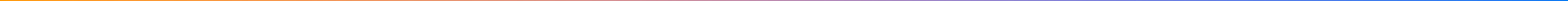 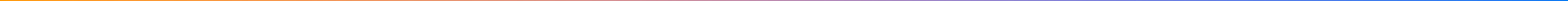 Formation Niveau 3Support de cours théoriqueLes barotraumatismesCours Niveau 3 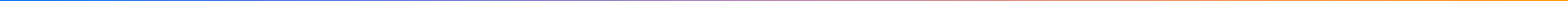 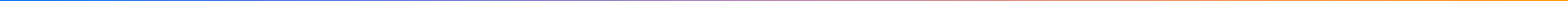 Sommaire   Justification   Rappels 	Physique : la pression 	Mariotte   Mécanismes   Les divers accidents 	Causes, symptômes, réaction et préventionCours Niveau 3 –	2/21Justification   Dans votre passé de plongeur niveau 1, on vous a appris: 	À équilibrer les oreilles ainsi que à expirer par le nez dans votre masque à la descente 	A expirer correctement à la remontée   Barotraumatisme :(pourquoi?)Traumatismes dus à la pression   En tant que plongeur Niveau 2, vous allez évoluer dans la zone des 20m, zone ou les variations de pression sont les plus importantes   Il est important de connaître les accidents pour les éviterCours Niveau 3 – 	3/21Rappels   La pression: 	En plongée Pabs = Patm+P hydrostatique 	Soit : Pabs = 1 bar + 1 bar tous les 10 mètres.Entre 0m et 10 m : la pression double !   Mariotte 	A température donnée le produit Pression * Volume est constant 	P1*V1 = P2*V2 = constanteEntre 10 et 0m : les volumes doubles !Cours Niveau 3 – 	4/21Mécanisme   Le corps contient des cavités remplies d’air :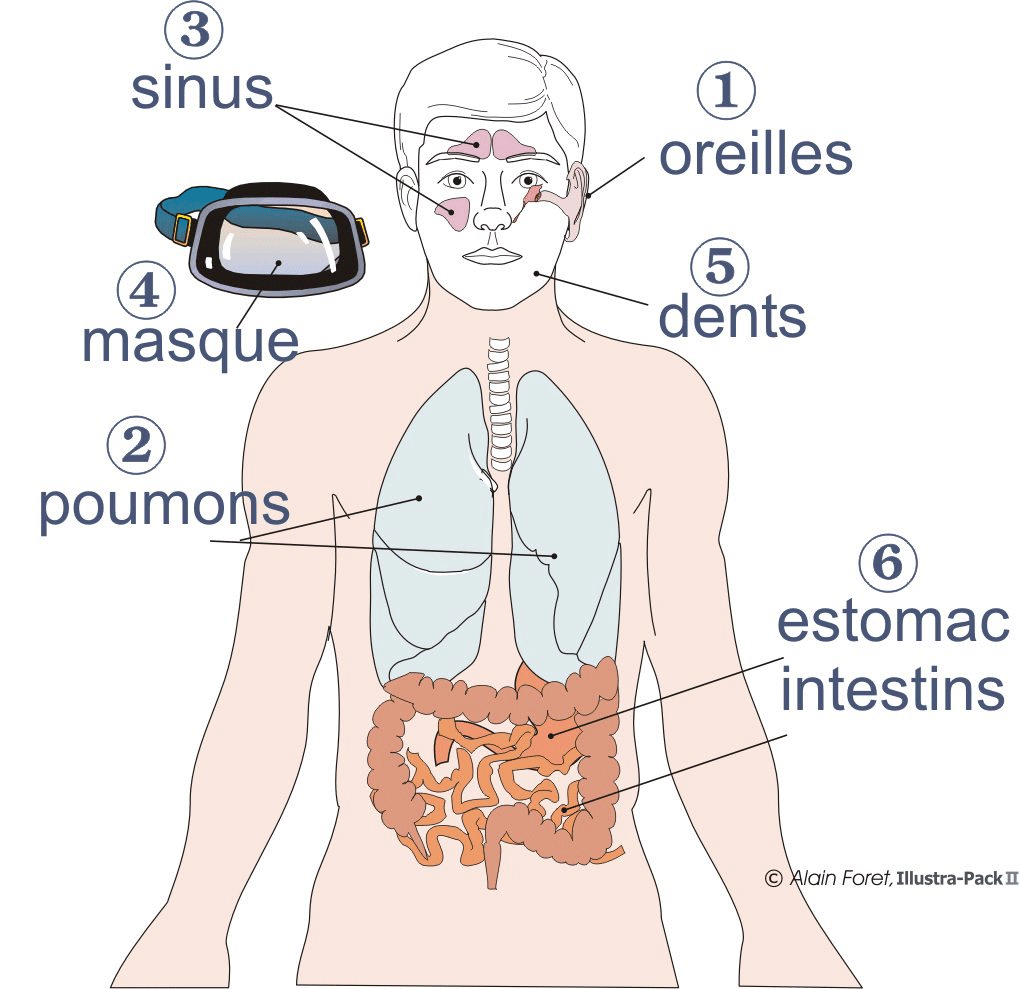 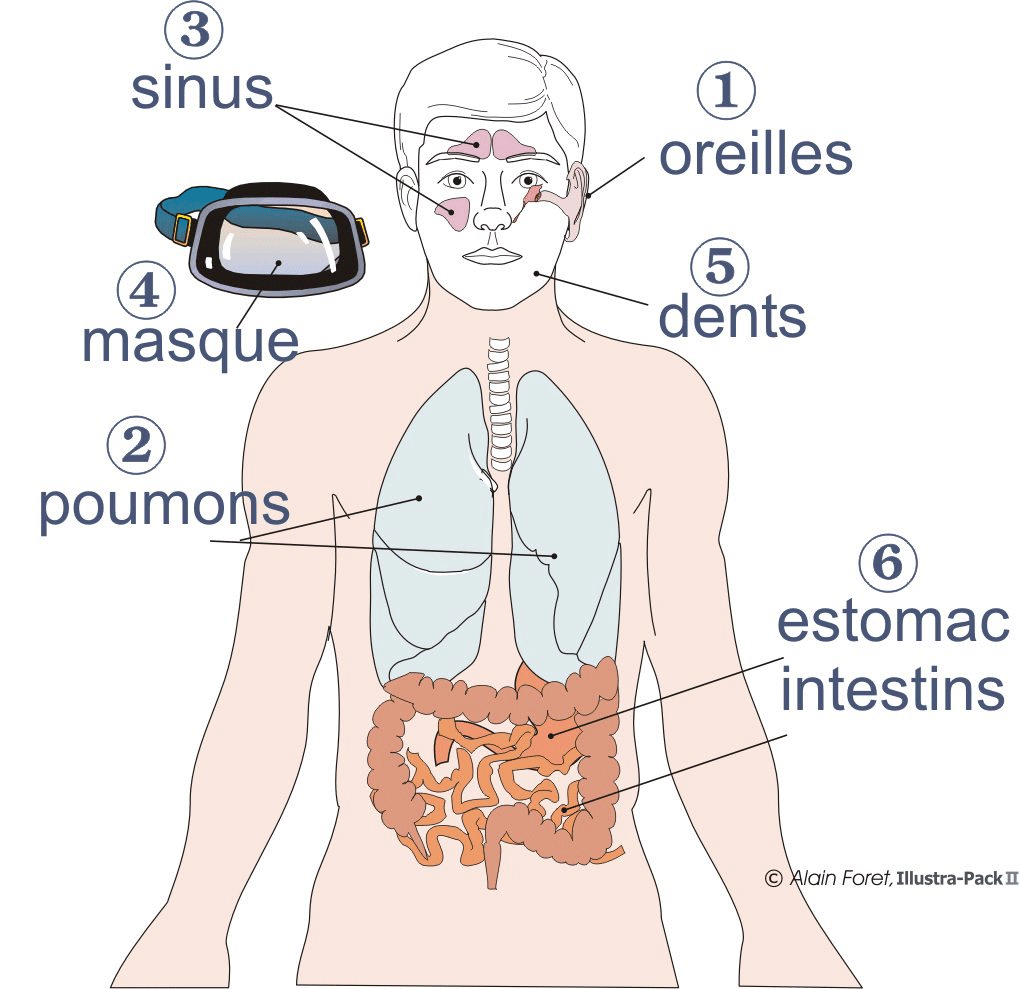    A la descente 	le volume d’air contenu dans ces cavités tend à diminuer   A la remontée 	le volume d’air contenu dans ces cavités tend à augmenterCours Niveau 3 – 	5/21Oreille   A la descenteA la descente, la pression de l’eau« appuie » sur le tympan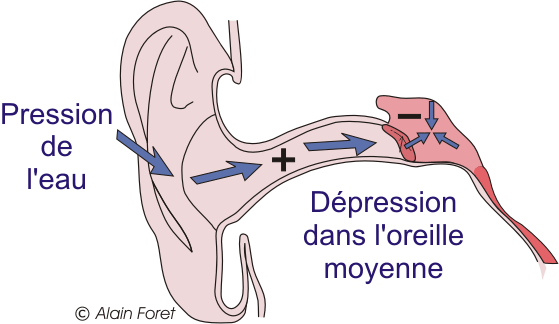 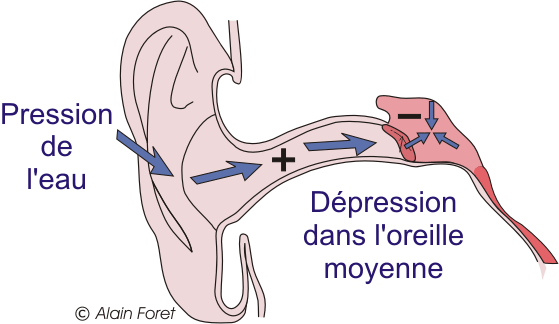 En ouvrant la trompe d’eustache, la pression se rééquilibre entre oreille moyenne et oreille externe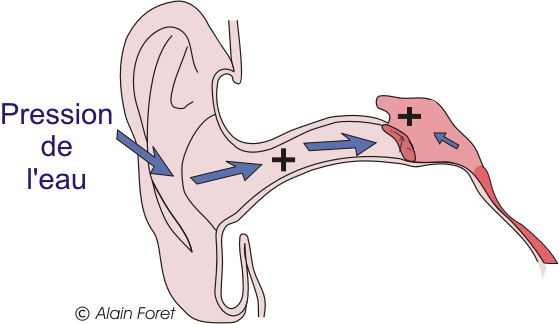 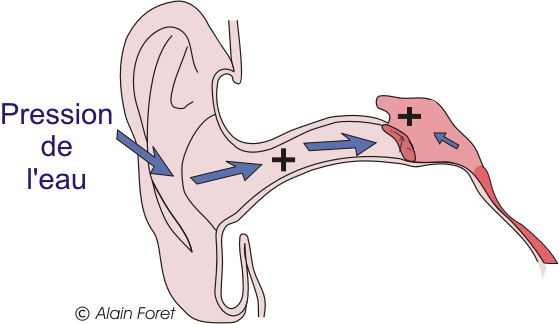 Cours Niveau 3 –	6/21Oreille   A la remontéeA la remontée l’air en excès dans l’oreille moyenne s’évacue naturellementJamais de vasalva à la remontée !Nous verrons pourquoi plus loinNote : en cas de gène à la remontée, effectuer l’opération inverse d’un vasalva: inspiration par le nez !Cours Niveau 2 – 	7/21OreilleCours Niveau 3 –	8/21Masque   MécanismeLa dépression produite dans le masque à la descente provoque un « effet de ventouse »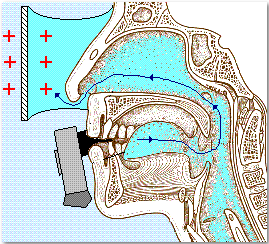 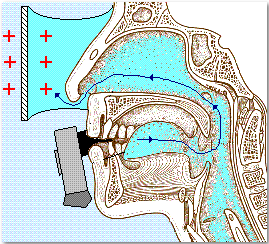 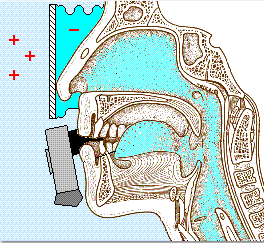 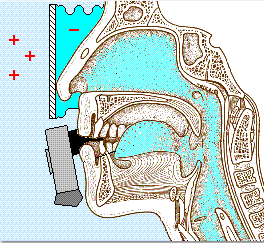 On rétablira l’équilibre en soufflant par le nez dans le masque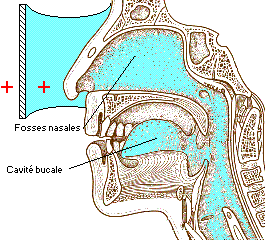 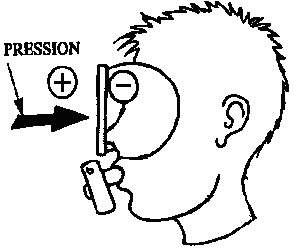 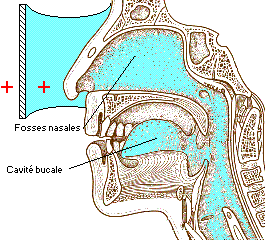 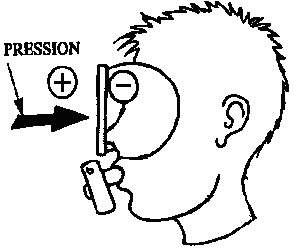 A la remontée l’air en excès s’évacue par la jupe du masque.Note : trop serrer son masque pré-écrase la jupe, diminue la zone d’élasticité et donc favorise l’apparition du placage »Cours Niveau 3 – 	9/21MasqueCours Niveau 3 – 	10/21Sinus   Description 	Les sinus sont des cavités de la face remplies d’air, tapissées d’une muqueuse et reliés aux fosses nasales par un canal étroit. 	Sont principalement concernés :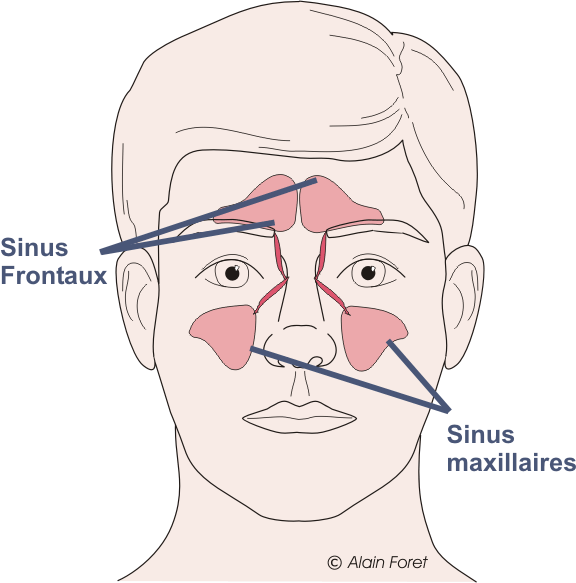 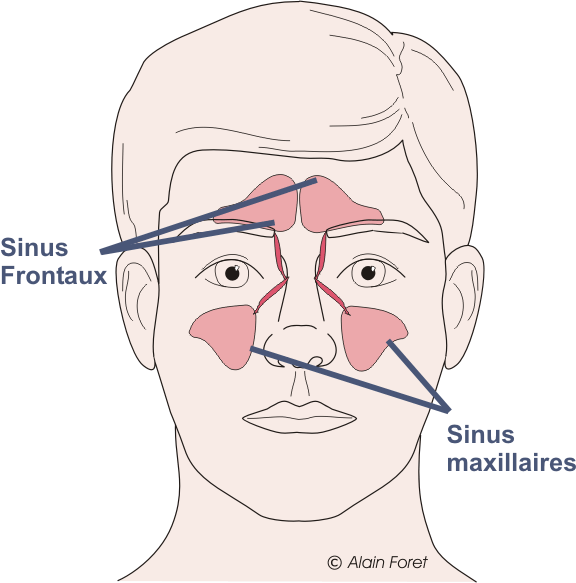   Les sinus frontaux  Les sinus maxillairesCours Niveau 3 – 	11/21Sinus   Mécanisme 	Si un « sinus est bouché(*) », il ne peut s’emplir d’air à la pression courante lors de la descente. Mais dans les vaisseaux sanguins des muqueuses qui tapissent les sinus, la pression est la pression… couranteDouleurs puis saignement des muqueuses	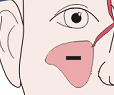  	Si un « sinus se bouche (*)	» au fond, l’air ne peut s’échapper lors de la remontée. Les muqueuses sont alors écrasées par la surpression qui règne dans la cavité.(*) : c’est le canal qui est bouché !	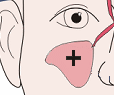 Cours Niveau 3 – 	12/21SinusCours Niveau  –	13/21Dents   Mécanisme 	Descente (très rare):  Dans le cas d'une dent non traitée mais atteinte d'une carie perforante (qui atteint le tissu pulpaire) l'hyperbarie va provoquer une mise en pression de la pulpe, qui va s'écraser, devenir douloureuse, c’est la pulpite classique 	Remontée :  Sous une obturation ( plombage ou	couronne) fendue ou mal ajustée, l’air a pénétré lors de la plongée. En se détendant il va augmenter de volume et tendre à expulser l’obturation, surtout si la fente est « petite ».  L’obturation cède et la douleur est soulagée  L’obturation ne cède pas et la douleur augmente avec la remontéeCours Niveau 3 – 	14/21DentsCours Niveau 3 –	15/21Estomac / Intestins   Mécanismes  Les gaz ( fermentation intestinale ou air ingéré durant la plongée) peuvent être emprisonnés et être soumis aux variations de volume lors de la remontéeCours Niveau 3 	16/21Estomac / IntestinsCours Niveau 3 – 	17/21Surpression	pulmonaire   Mécanisme 	Si pour une raison quelconque votre binôme remonte respiration bloquée (blocage de la glotte) ou sans expirer suffisamment (essoufflement), l’augmentation de volume de l’air emprisonné dans les alvéoles va provoquer une distension alvéolaire (limite d’élasticité = 1.3b soit 3m près de la surface), puis une rupture	(déchirure) de celles- ci.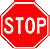 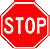 C’est un accident très grave pouvant conduire à la mortAttention : plus on se rapproche de la surface plus lesvariations de volumes sont importantes, donc plus les risques sont important.Cours Niveau 3 – 	18/21Surpression	pulmonaireCours Niveau 3 – 	19/21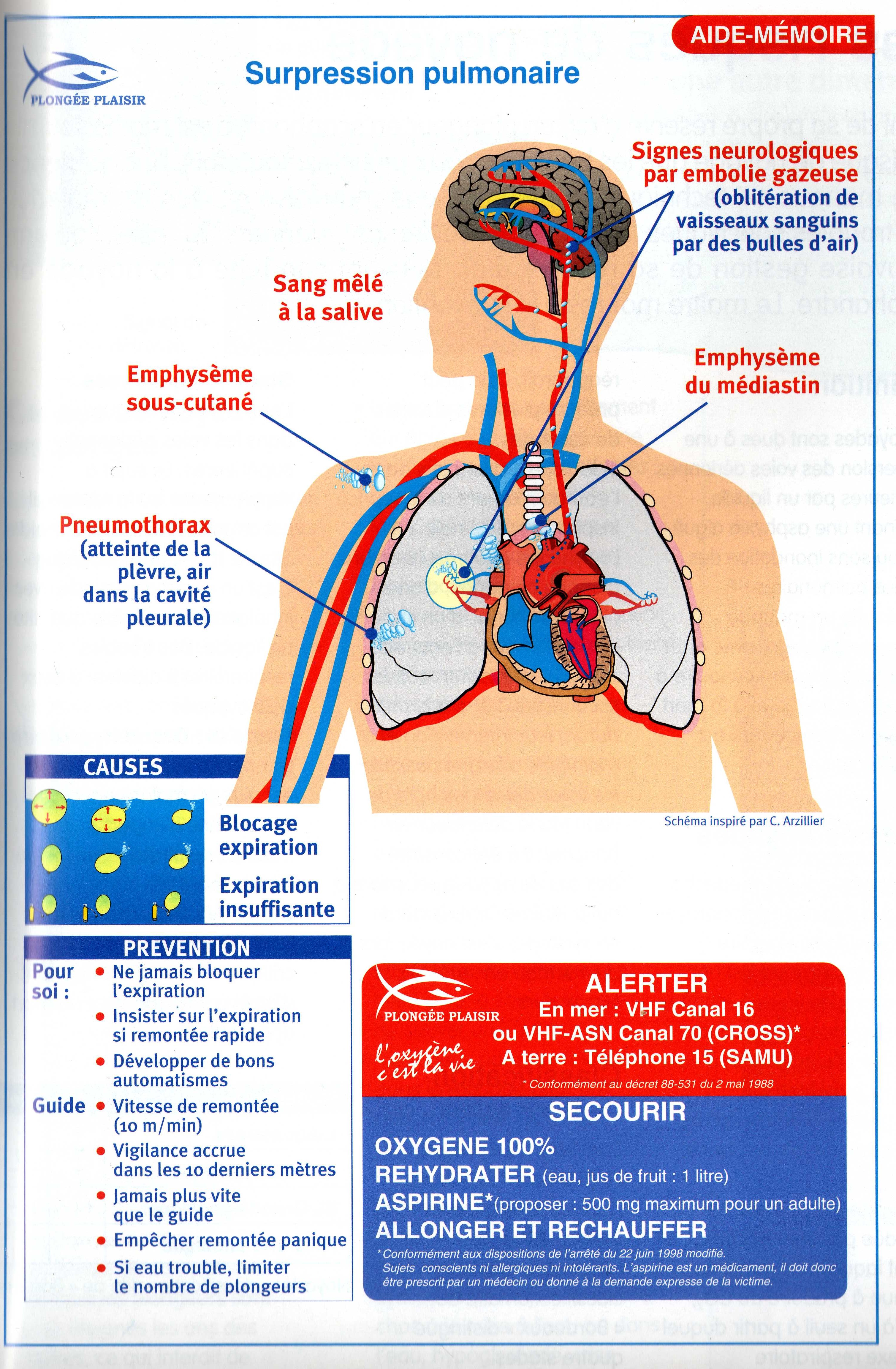 SynthèseCours Niveau 3 –	20/21Questions ?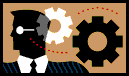 Cours Niveau 3 –	21/21Cause ↑A la descente : Augmentation de la pression de l’eau sur le tympan +dépression dans l’oreille moyenneA la remontée: Blocage de la trompe d’Eustache, surpression tympaniqueSymptômesGène puis douleur pouvant aller à la rupture du tympan dans les cas extrêmesCATRemonter dès qu’une gène apparaît puis équilibrer (sans remonter) ORL au retourA la remontée : Pas  Valsalva, mais déglutition nez  pincé (Toynbe)PréventionÉquilibrer tout de suite dès l’immersion-Vasalva (attention faire une manœuvre  douce et non violente)-BTV / Déglutition / Frenzel-Ne pas plonger enrhumé-Se rincer le nez avant l’immersion (sterimar par exemple) er se moucher-Descendre à sa vitesseBien conserver la cohérence de la palanquée !CauseA la descente : « effet ventouse » lorsque la jupe ne peut plus s’écraser.SymptômesGène et douleur de plus en plus vive sur les yeux Petites hémorragies sous-conjonctivale (blanc de l’œil) Gonflement des paupières, apparition de cocardsCATSouffler par le nezConsulter un ophtalmo au retour de la plongéePréventionSouffler régulièrement par le nez au cours de la descenteCauseA la descente : Dépression dans les cavités sinusalesA la remontée : Surpression dans les cavités sinusalesSymptômesSinus frontaux : barre frontale douloureuseSinus maxillaires : douleur faciale (type « piqûre »), et douleurs dentaires fréquentesPeuvent s’accompagner de saignements de nez.CATStopper la descente ou la remontée, rincer les fosses nasales à l’eau, poursuivre ou stopper la plongéeBien conserver la cohérence de la palanquée !PréventionNe pas plonger enrhumé ou avec un sinusiteSe rincer les fosses nasales avant l’immersion (stérimar par exemple) et se moucherNe jamais prendre de décongestionnant avant la plongéeCauseA la descente : Augmentation de la pression sur un nerfA la remontée : Surpression dans une cavité si fente très fine(augmentation du volume emprisonné).SymptômesDouleurs dentaires que l’on peut confondre à la mâchoire supérieure avec un problème de sinus maxillaires.Attention aux plombages ou couronnes qui cèdent : risque de blocage du mécanisme du détendeur !!CATA la descente : stopper la plongée et allez chez son dentisteA la remontée : stopper celle-ci et remonter très lentement puis aller chez son dentiste	Bien conserver la cohérence de la palanquée !PréventionVisite chez son dentiste (plongeur de préférence) avant de plongerNe pas plonger après une extraction récenteCauseaugmentation du volume emprisonné des gaz fabriqués en cours de plongée (fermentation ou ingestion d’air)SymptômesDouleursCATStopper la remontée et évacuer ces gazBien conserver la cohérence de la palanquée !PréventionEviter les aliments générateurs de gaz intestinauxCauseExpiration insuffisanteSymptômes Signes d’effraction pulmonaire : Douleurs thoracique             (coup de poignard dans le dos) Toux avec crachats sanguin, difficultés à respirer Pâleur, fatigue extrême Air sous la peau au niveau du cou et des épaules Arrêt     cardiaque, mort (asphyxie) Signes neurologiques par embolie cerébrale, troubles de la parole de la vision, paralysies (hémiplégie, quadriplégies)CATPrévenir le guide de palanquée / le directeur de plongée qui préviendront les secours et administreront les soins de première urgenceGarder son calme et laisser travailler le directeur de plongée en suivant ses consignes :- O2, faire boire (eau) , Aspirine 500mg si non allergique- Rangement du bateau, faire de la place à la victime et la mettre en position confortable, tenir les autres plongeurs à l’écart,…PréventionNe jamais bloquer sa respiration , Bien expirer à la remonté,Ne pas faire de vasalva à la remontéeQuoiSymptômesCATPrévention      ↑OreillesGène puis douleur dans les oreilles, perforation du tympanStopper la descente, remonter et équilibrerToynbe en  remontée,jÉquilibrer dès le début et tout au long de la descente avant toute gèneMasqueDouleurs oculairesExpirer par le nezSouffler régulièrement par le nez à la descenteSinusBarre au frontDouleur faciale ou dans les dents ( mâchoire sup.)Stopper – rincer le nez– remontée lenteNe pas plonger enrhumé. Se rincer le nez. Pas de décongestionnantDentsDouleurs dentsRemontée lenteAttention à ne pas bloquer le détendeurVisite chez le dentisteEstomacDouleurs dans le ventreEvacuer les gazAlimentation adaptéePoumonsToux, crachats sanguins, fatigue douleur thoracique emphysème, coma Signes neurologiquesPrévenirBien expirer lors de la remontéePas de Valsalva